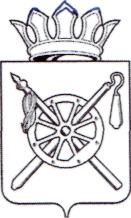 Российская Федерация Ростовская областьоктябрьский районМуниципальное образование «Каменоломненское городское поселение»Администрация Каменоломненского городского поселения постановлениеВ целях корректировки объёмов финансирования муниципальной программы Каменоломненского городского поселения Октябрьского района «Развитие физической культуры и спорта», утверждённой постановлением Администрации Каменоломненского городского поселения от 26.09.2013 г. № 339 «Об утверждении муниципальной программы Каменоломни городского поселения Октябрьского района «Развитие физической культуры и спорта», руководствуясь частью 9, статьи 46 Устава муниципального образования «Каменоломненское городское поселение»,ПОСТАНОВЛЯЮ:Приложение №1 к постановлению Администрации Каменоломненского городского поселения от 26.09.2013 № 339 изложить в редакции согласно приложению к настоящему постановлению.Признать утратившим силу Постановления Администрации Каменоломненского городского поселения № 16 от 03.10.2016 «О внесении изменений в постановление Администрации Каменоломненского городского поселения от 26.09.2013 г. № 339 «Об утверждении муниципальной программы Каменоломни городского поселения «Развитие физической культуры и спорта»Настоящее постановление вступает в силу с момента его официального обнародования и подлежит размещению на официальном сайте Администрации Каменоломненского городского поселения в сети Интернет.Контроль за исполнением постановления оставляю за собой. Глава АдминистрацииКаменоломненского городского поселения                                                         М.С. Симисенко Приложение к постановлениюАдминистрации Каменоломненского городского поселения от 11.11.2016 №  78П А С П О Р Тмуниципальной программы Каменоломненского городского поселения Октябрьского района «Развитие физической культуры и спорта»Раздел 1. Общая характеристика текущего состоянияфизической культуры и спорта Каменоломненского городского поселенияУспешное развитие физической культуры и массового спорта имеет приоритетное значение для укрепления здоровья граждан и повышения качества их жизни и, в связи с этим, является одним из ключевых факторов, обеспечивающих устойчивое социально-экономическое развитие государства.В Каменоломненском городском поселении на период до 2020 года, поставлена задача по увеличению доли граждан, систематически занимающихся физической культурой и спортом.Для ее достижения предусмотрены мероприятия:совершенствование системы физкультурно-спортивного воспитания населения, а также его различных категорий и групп, в том числе в образовательных учреждениях, повышение эффективности пропаганды физической культуры и спорта как важнейшей составляющей здорового образа жизни. В Каменоломненском городском поселении на период до 2020 года планируется достижение устойчивого роста показателей вовлеченности населения в физкультурно-спортивное движение. Так, доля граждан, систематически занимающихся физической культурой и спортом, по данным 2015 года, составила 12,7 процентов от общей численности населения.  К 2020 году этот показатель планируется увеличить. Всего в Каменоломненском городском поселении по данным 2015 года, функционирует 29 объектов спорта. К числу позитивных результатов в Каменоломненском городском поселении следует отнести совершенствование системы организации и проведения официальных физкультурных мероприятий и спортивных мероприятий для различных групп и категорий населения.В соответствии со Стратегией развития физической культуры и спорта в Российской Федерации на период до 2020 года обеспечивается поддержка развития и популяризации народных видов спорта. Согласно данным мониторинга численность занимающихся народными видами спорта в 2015 году составила: гиревым спортом – 30 человек; русской лаптой – 30 человек.Несмотря на позитивную динамику развития физической культуры и массового спорта сохраняют актуальность проблемные вопросы, связанные с повышением мотивации граждан к систематическим занятиям спортом, ведению здорового образа жизни, доступности спортивной инфраструктуры.Следует отметить, что для развития и популяризации физической культуры и спорта не в полной мере используются возможности средств массовой информации и информационно-пропагандистские технологии. Пропаганда сознательного отношения к выбору образа жизни с использованием передовых информационных технологий имеет ключевое значение для повышения мотивации граждан к систематическим занятиям физической культурой и спортом, отказу от вредных привычек и зависимостей. Поэтому в основу пропаганды здорового образа жизни будет положено комплексное продвижение положительного имиджа занятий физической культурой и спортом, подкрепленное примером ведущих спортсменов, проявивших себя на российском и международном уровне.В целом, учитывая текущие вызовы, в подпрограмме запланирован комплекс мер по развитию спортивных организаций, в том числе на базе образовательных учреждений, повышению эффективности пропаганды физической культуры и спорта.По оценкам экспертов, в долгосрочной перспективе в обществе будет возрастать интерес населения, особенно молодежи, к занятиям физической культурой и массовым спортом и ведению здорового образа жизни. Увеличение численности систематически занимающихся физической культурой детей, подростков и молодежи позволит значительно снизить общую заболеваемость данной возрастной категории и сэкономить для страны десятки миллионов рублей.В связи с этим приоритетным направлением муниципальной политики в области физической культуры и спорта должна стать поддержка данной сферы деятельности и принятие необходимых системных мер по созданию условий для обеспечения гражданам возможности систематически заниматься физической культурой и спортом.Завоевание высших спортивных наград – одна из самых предпочтительных возможностей для Каменоломненского городского поселения заявить о себе на областном уровне. Высокие спортивные результаты – это отражение социально-экономического развития Каменоломненского городского поселения. Для достижения поставленных целей в спорте требуется использование всего потенциала Каменоломненском городском поселении, включая экономику, науку, человеческий и ресурсный потенциал. Спортивные победы способствуют созданию положительного имиджа Каменоломненского городского поселения на областной арене.При решении задач социально-экономического развития Каменоломненском городском поселении одним из приоритетных направлений является воспитание здорового молодого поколения посредством привлечения детей и молодежи к регулярным занятиям физической культурой и спортом.Одним из факторов, негативно влияющим на формирование здоровья детей, подростков и молодежи, является низкая двигательная активность.Резерв массового спорта сегодня - развитие игровых видов спорта, так как игровая и эмоциональная составляющая спортивных игр притягивает к себе подрастающее поколение. Согласно статистическому отчету Администрации Каменоломненского городского поселения за 2015 год 19 видов спорта, развиваются в поселении (футбол, бадминтон, баскетбол, волейбол, настольный теннис, плаванье, гиревой спорт и др.).Для развития игровых видов спорта необходимо обратить внимание на состояние детско-юношеского спорта, который обеспечивает как массовость занятий игровыми видами спорта среди детей и молодежи, так и подготовку спортсменов - членов сборных команд Каменоломненском городском поселении по игровым видам спорта.В Каменоломненском городском поселении футбол, являющийся одним из наиболее динамичных видов спорта, доступных всем возрастным категориям населения, относится к числу самых популярных массовых видов спорта, развиваемых в Октябрьском районе.Количество имеющихся тренировочных площадок и тренировочных баз недостаточно, а их качество в части оснащения футбольным покрытием, наличия трибун, раздевалок, парковок крайне неудовлетворительное.Раздел 2. Цели, задачи и показатели (индикаторы), основные ожидаемые конечные результаты, сроки и этапы реализации муниципальной программыЦелями данной муниципальной программы является: создание условий, обеспечивающих возможность гражданам Каменоломненского городского поселения систематически заниматься физической культурой и массовым спортом и вести здоровый образ жизни; создание условий и проведение в Каменоломненском городском поселении на высоком организационном уровне районных соревнований; Достижение данных целей будет обеспечиваться решением следующих основных задач: повышение мотивации граждан Каменоломненского городского поселения к регулярным занятиям физической культурой и спортом и ведению здорового образа жизни;обеспечение успешного выступления спортсменов Каменоломненского городского поселения на спортивных соревнованиях районного, областного, международного уровня и совершенствование системы подготовки;Для оценки хода реализации муниципальной программы и характеристики состояния установленной сферы деятельности предусмотрена система целевых показателей (индикаторов) как для муниципальной программы в целом, так и для подпрограмм.Сведения о показателях (индикаторах) муниципальной программы Каменоломненского городского поселения Октябрьского района «Развитие физической культуры и спорта», подпрограмм муниципальной программы и их значениях приведены в приложении № 1, № 2 к муниципальной программе.По итогам реализации муниципальной программы ожидается достижение следующих результатов:основным ожидаемым конечным результатом реализации муниципальной программы является устойчивое развитие физической культуры и спорта в Каменоломненском городском поселении, что характеризуется ростом количественных показателей и качественной оценкой изменений, происходящих в сфере физической культуры и спорта;реализация муниципальной программы позволит привлечь к систематическим занятиям физической культурой и спортом и приобщить к здоровому образу жизни широкие массы населения, что окажет положительное влияние на улучшение качества жизни граждан Каменоломненского городского поселения;Этапы реализации муниципальной программы не выделяются. Период реализации муниципальной программы 2014 - 2020 годы. Раздел 3. Обоснование выделения подпрограмм муниципальной программы, обобщенная характеристика основных мероприятийС целью обеспечения комплексного решения задач муниципальной программы и реализации запланированных ею мероприятий в структуру муниципальной программы включены две подпрограммы: «Развитие физической культуры и массового спорта Каменоломненского городского поселения»; «Обеспечение реализации муниципальной программы.Указанные составляющие формируют единую функциональную основу для достижения предусмотренных муниципальной программой показателей развития физической культуры и спорта. Решение задачи по созданию условий, обеспечивающих повышение мотивации граждан к регулярным занятиям физической культурой и спортом, ведению здорового образ жизни, достигается путем реализации мероприятий, предусмотренных подпрограммами «Развитие физической культуры и массового спорта Каменоломненском городском поселении» и «Обеспечение реализации муниципальной программы».Решение задачи по развитию инфраструктуры физической культуры и спорта, в том числе для лиц с ограниченными возможностями здоровья и инвалидов, достигается путем реализации мероприятий, предусмотренных подпрограммой «Обеспечение реализации муниципальной программы».Мероприятия муниципальной программы реализуются в рамках двух подпрограмм и обеспечивают решение задач муниципальной программы.Реализация основных мероприятий подпрограммы «Развитие физической культуры и массового спорта Каменоломненского городского поселения» обеспечивает решение задачи по созданию условий, обеспечивающих повышение мотивации граждан к регулярным занятиям физической культурой и спортом, ведению здорового образ жизни. Реализация основных мероприятий подпрограммы «Обеспечение реализации муниципальной программы» обеспечивает решение задачи по обеспечению эффективного управления реализацией муниципальной программы.Перечень подпрограмм, основных мероприятий программы Каменоломненского городского поселения Октябрьского района «Развитие физической культуры и спорта» приведен в приложении № 3 к муниципальной программе.Раздел 4. Информация по ресурсному обеспечению муниципальной программыОбщий объем финансирования муниципальной программы – 783,16 тыс. рублей, в том числе по годам:в . – 102,5 тыс. руб.в 2015 г. – 87,16 тыс. руб.в 2016 г. – 98,30 тыс. руб.в . – 123,8 тыс. руб.в . – 123,8 тыс. руб.в . – 123,8 тыс. руб.в . – 123,8 тыс. руб.Ресурсное обеспечение реализации муниципальной программы за счет средств бюджета поселения подлежит ежегодному уточнению в рамках формирования проектов бюджетов на очередной финансовый год и плановый период. Расходы бюджета поселения на реализацию муниципальной программы приведены в приложении № 4 к муниципальной программе.Расходы на реализацию муниципальной программы приведены в приложении № 5 к муниципальной программе.Раздел 5. Методика оценки эффективности муниципальной программыОценка планируемой эффективности муниципальной программы проводится специалистом 1 категории по работе с молодёжью Каменоломненского городского поселения в целях определения планируемого вклада результатов муниципальной программы в социально-экономическое развитие Каменоломненского городского поселения.Обязательным условием оценки планируемой эффективности муниципальной программы является успешное (полное) выполнение запланированных на период ее реализации целевых индикаторов и показателей муниципальной программы, а также мероприятий в установленные сроки.Методика оценки эффективности муниципальной программы представляет собой алгоритм оценки фактической эффективности в процессе и по итогам реализации муниципальной программы и должна быть основана на оценке результативности муниципальной программы с учетом объема ресурсов, направленных на ее реализацию.Результативность определяется отношением фактического результата к запланированному результату на основе проведения анализа реализации программы.Для оценки результативности программы должны быть использованы плановые и фактические значения соответствующих целевых показателей.Индекс результативности программы определяется по формуле:IР= SUM (MП  x S), гдеIР - индекс результативности программы;S - соотношение  достигнутых  и  плановых результатов целевых  значений показателей. Соотношение рассчитывается по формулам:S = Rф  / RП  -в случае  использования  показателей,  направленных  на увеличение целевых значений;S = RП  / Rф -в случае  использования  показателей,  направленных  на   снижение целевых значений;Rф - достигнутый результат целевого значения показателя;RП  - плановый результат целевого значения показателя;MП  - весовое  значение  показателя  (вес  показателя), характеризующего программу.Вес показателя рассчитывается по формуле:MП  = 1 / N, где    N - общее число показателей, характеризующих выполнение программы.        Под   эффективностью    понимается    отношение   затрат  на достижение (фактических) нефинансовых результатов реализации программы к планируемым  затратам программы. Эффективность программы определяется по индексу эффективности.    Индекс эффективности программы определяется по формуле:IЭ  = (VФ  x IР ) / VП , где    IЭ  - индекс эффективности программы;    IР - индекс результативности программы;    VФ  - объем фактического совокупного финансирования программы;    VП  - объем запланированного совокупного финансирования программы.По итогам проведения анализа индекса эффективности  дается качественная оценка эффективности реализации программ: наименование индикатора - индекс эффективности программ (IЭ ); диапазоны значений, характеризующие эффективность программ, перечислены ниже.1.Значение показателя:0,9 <=  IЭ <= 1,1.Качественная оценка программ: высокий уровень эффективности.2.Значение показателя:0,8 <= IЭ  < 0,9.Качественная оценка программы: запланированный уровень эффективности.3.Значение показателя:IЭ  < 0,8.Качественная оценка программы: низкий уровень эффективности.В соответствии с предлагаемой методологией также может быть произведена оценка степени реализации мероприятий (достижения ожидаемых непосредственных результатов их реализации) подпрограмм, входящих в состав муниципальной программы.Методика оценки эффективности муниципальной программы предусматривает возможность проведения оценки эффективности муниципальной программы в течение реализации муниципальной программы не реже чем один раз в год.Раздел 6. Порядок взаимодействия ответственных исполнителей, соисполнителей, участников муниципальной программыОтветственный исполнитель муниципальной программы:Специалист Каменоломненского городского  поселения, определенный ответственным исполнителем муниципальной программы, несет персональную ответственность за текущее управление реализацией муниципальной программы и конечные результаты, рациональное использование выделяемых на ее выполнение финансовых средств, определяет формы и методы управления реализацией муниципальной программы.Реализация муниципальной программы осуществляется в соответствии с планом реализации муниципальной программы (далее – план реализации), разрабатываемым на очередной финансовый год и содержащим перечень значимых контрольных событий муниципальной программы с указанием их сроков и ожидаемых результатов.План реализации составляется ответственным исполнителем совместно с участниками муниципальной программы при разработке муниципальной программы.План реализации утверждается Постановлением Администрации Каменоломненского городского  поселения не позднее 5 рабочих дней со дня утверждения постановлением Администрации Каменоломненского городского  поселения муниципальной программы и далее ежегодно, не позднее
31 декабря текущего финансового года.Предложения в план реализации представляются участниками муниципальной программы ответственному исполнителю муниципальной программы в день, следующий за днем утверждения постановлением Администрации Каменоломненского городского  поселения муниципальной программы и далее ежегодно, не позднее 1 ноября текущего финансового года.В случае принятия решения ответственным исполнителем муниципальной программы по согласованию с участниками муниципальной программы о внесении изменений в план реализации, не влияющих на параметры муниципальной программы, план с учетом изменений утверждается не позднее 5 рабочих дней со дня принятия решения.Контроль за исполнением муниципальных программ осуществляется Главой Администрации Каменоломненского городского  поселения.В целях обеспечения оперативного контроля за реализацией муниципальных программ ответственный исполнитель муниципальной программы вносит на рассмотрение Главе Администрации Каменоломненского городского  поселения отчет об исполнении плана реализации по итогам:полугодия, 9 месяцев – до 15 числа второго месяца, следующего за отчетным периодом;за год - до 1 марта года, следующего за отчетным.Участниками муниципальной программы информация, необходимая для подготовки отчета об исполнении плана реализации, предоставляется ответственному исполнителю муниципальной программы:по итогам полугодия, 9 месяцев – до 10 числа месяца, следующего за отчетным периодом;за год – до 25 января года, следующего за отчетным.Отчет об исполнении плана реализации после рассмотрения Главой Каменоломненского городского  поселения подлежит размещению ответственным исполнителем муниципальной программы в течение 5 рабочих дней на официальном сайте Администрации Каменоломненского городского  поселения в информационно-телекоммуникационной сети Интернет.Ответственный исполнитель муниципальной программы подготавливает, согласовывает и вносит на рассмотрение Главе Каменоломненского городского  поселения проект постановления Администрации Каменоломненского городского  поселения об утверждении отчета о реализации муниципальной программы за год (далее – годовой отчет) до 1 мая года, следующего за отчетным.конкретные результаты, достигнутые за отчетный период;перечень основных мероприятий подпрограмм, мероприятий ведомственных целевых программ, выполненных и не выполненных (с указанием причин) в установленные сроки;данные об использовании бюджетных ассигнований и внебюджетных средств на выполнение основных мероприятий подпрограмм, мероприятий ведомственных целевых программ;сведения о достижении значений показателей (индикаторов) муниципальной программы; информацию о результатах оценки бюджетной эффективности муниципальной программы;предложения по дальнейшей реализации муниципальной программы 
(в том числе по оптимизации бюджетных расходов на реализацию основных мероприятий подпрограмм, мероприятий ведомственных целевых программ и корректировке целевых индикаторов и показателей муниципальной программы на текущий финансовый год и плановый период);иную информацию в соответствии с методическими указаниями.Участниками муниципальной программы информация, необходимая для подготовки годового отчета, предоставляется ответственному исполнителю муниципальной программы до 15 марта года, следующего за отчетным.Оценка эффективности реализации муниципальной программы проводится ответственным исполнителем муниципальной программы в составе годового отчета. По результатам оценки эффективности муниципальной программы Главой Администрации Каменоломненского городского  поселения может быть принято решение о необходимости прекращения или об изменении, начиная с очередного финансового года, ранее утвержденной муниципальной программы, в том числе необходимости изменения объема бюджетных ассигнований на финансовое обеспечение реализации муниципальной программы.В случае принятия Главой Администрации Каменоломненского городского  поселения решения о необходимости прекращения или об изменении, начиная с очередного финансового года, ранее утвержденной муниципальной программы, в том числе необходимости изменения объема бюджетных ассигнований на финансовое обеспечение реализации муниципальной программы, ответственный исполнитель муниципальной программы в месячный срок готовит соответствующий проект постановления Администрации Каменоломненского городского  поселения.Годовой отчет после принятия Администрацией Каменоломненского городского  поселения постановления о его утверждении подлежит размещению ответственным исполнителем муниципальной программы не позднее 5 рабочих дней на официальном сайте Администрации Каменоломненского городского  поселения в информационно-телекоммуникационной сети Интернет.Внесение изменений в муниципальную программу осуществляется по инициативе ответственного исполнителя на основании поручения Главы Администрации Каменоломненского городского  поселения.Ответственный исполнитель муниципальной программы вносит изменения в постановление Администрации Каменоломненского городского  поселения, утвердившее муниципальную программу, по основным мероприятиям текущего финансового года и (или) планового периода в текущем финансовом году, за исключением изменений наименований основных мероприятий в случаях, установленных бюджетным законодательством.В случае внесения в муниципальную программу изменений, влияющих на параметры плана реализации, ответственный исполнитель муниципальной программы не позднее 5 рабочих дней со дня утверждения постановлением Администрации Каменоломненского городского  поселения указанных изменений вносит соответствующие изменения в план реализации.Предложения по корректировке плана реализации представляются участниками муниципальной программы ответственному исполнителю муниципальной программы в день, следующий за днем утверждения постановлением Администрации Каменоломненского городского  поселения изменений муниципальной программы.Информация о реализации муниципальной программ подлежит размещению на сайте Администрации Каменоломненского городского  поселения в информационно-телекоммуникационной сети Интернет.Раздел 7. Подпрограмма «Развитие физической культуры
и массового спорта Каменоломненского городского поселения»7.1. Паспорт подпрограммы «Развитие физической культуры и массового спорта Каменоломненского городского поселения».7.2. Характеристика сферы реализации подпрограммы Успешное развитие физической культуры и массового спорта имеет приоритетное значение для укрепления здоровья граждан и повышения качества их жизни и, в связи с этим, является одним из ключевых факторов, обеспечивающих устойчивое социально-экономическое развитие государства.В Каменоломненского городского поселения на период до 2020 года поставлена задача по увеличению доли граждан, систематически занимающихся физической культурой и спортом.Для ее достижения предусмотрены мероприятия:совершенствование системы физкультурно-спортивного воспитания населения, а также его различных категорий и групп, в том числе в образовательных учреждениях, повышение эффективности пропаганды физической культуры и спорта как важнейшей составляющей здорового образа жизни, развитие инфраструктуры сферы физической культуры и спорта, совершенствованию финансового обеспечения физкультурно-спортивной деятельности.В результате в Каменоломненском городском поселении на период до 2020 года планируется достигнуть устойчивый рост показателей вовлеченности населения в физкультурно-спортивное движение. К числу позитивных результатов реализации Каменоломненском городском поселении следует отнести совершенствование системы организации и проведения официальных физкультурных мероприятий и спортивных мероприятий для различных групп и категорий населения.В соответствии со Стратегией развития физической культуры и спорта в Российской Федерации на период до 2020 года обеспечивается поддержка развития и популяризации народных видов спорта. Согласно данным мониторинга численность занимающихся народными видами спорта в 2015 году составила: гиревым спортом – 30 человек, русской лаптой – 30 человек.Несмотря на позитивную динамику развития физической культуры и массового спорта сохраняют актуальность проблемные вопросы, связанные с повышением мотивации граждан к систематическим занятиям спортом, ведению здорового образа жизни, доступности спортивной инфраструктуры.Следует отметить, что для развития и популяризации физической культуры и спорта не в полной мере используются возможности средств массовой информации и информационно-пропагандистские технологии. Пропаганда сознательного отношения к выбору образа жизни с использованием передовых информационных технологий имеет ключевое значение для повышения мотивации граждан к систематическим занятиям физической культурой и спортом, отказу от вредных привычек и зависимостей. Поэтому в основу пропаганды здорового образа жизни будет положено комплексное продвижение положительного имиджа занятий физической культурой и спортом, подкрепленное примером ведущих спортсменов, проявивших себя на российском и международном уровне.По оценкам экспертов, в долгосрочной перспективе в обществе будет возрастать интерес населения, особенно молодежи, к занятиям физической культурой и массовым спортом и ведению здорового образа жизни. Увеличение численности систематически занимающихся физической культурой детей, подростков и молодежи позволит значительно снизить общую заболеваемость данной возрастной категории и сэкономить для страны десятки миллионов рублей.В связи с этим приоритетным направлением муниципальной политики в области физической культуры и спорта должна стать поддержка данной сферы деятельности и принятие необходимых системных мер по созданию условий для обеспечения гражданам возможности систематически заниматься физической культурой и спортом.7.3. Цели, задачи и показатели (индикаторы), основные ожидаемые
конечные результаты, сроки и этапы реализации подпрограммы Целью данной подпрограммы является привлечение к занятиям физической культурой и спортом максимального количества граждан Каменоломненского городского поселения, пропаганда здорового образа жизни. Достижение данной цели будет обеспечиваться решением следующих основных задач: совершенствование системы физического воспитания различных категорий и групп населения, в том числе в образовательных учреждениях;вовлечение населения в занятия физической культурой и массовым спортом и приобщение их к здоровому образу жизни;Для оценки хода реализации муниципальной программы и характеристики состояния установленной сферы деятельности предусмотрена система целевых показателей (индикаторов) как для муниципальной программы в целом, так и для подпрограмм.Сведения о показателях (индикаторах) муниципальной программы Каменоломненского городского поселения Октябрьского района «Развитие физической культуры и спорта», подпрограмм муниципальной программы и их значениях приведены в приложении № 1, № 2 к муниципальной программе.По итогам реализации муниципальной программы ожидается достижение следующих результатов:совершенствование системы физического воспитания;рост числа занимающихся адаптивной физической культурой и спортом; развитие сети спортивных сооружений, доступной для различных категорий и групп населения;рост количества участников массовых спортивных и физкультурных мероприятий.Этапы реализации подпрограммы не выделяются. Период реализации подпрограммы 2014 - 2020 годы. 7.4. Характеристика основных мероприятий подпрограммы Для достижения намеченной цели в рамках данной подпрограммы предусматривается реализация следующих основных мероприятий:Основное мероприятие 1.1 «Физическое воспитание населения Каменоломненского городского поселения и обеспечение организации и проведения физкультурных и массовых спортивных мероприятий», включая:Реализацию календарного плана официальных физкультурных и спортивных мероприятий Каменоломненского городского поселения, в том числе:комплексные мероприятия среди разных групп и слоев населения Каменоломненского городского поселения;мероприятия по информационному обеспечению физкультурных и спортивных мероприятий, в том числе через средства массовой информации и рекламные носители (изготовление и размещение видеороликов, растяжек, баннеров и т.д.);организация проведения районных семинаров и совещаний с руководителями органов физической культуры и спорта муниципальных образований области, заведующим сектором по физической культуре, спорту и туризму, по видам спорта Каменоломненского городского поселения, содействие в материально-техническом обеспечении, в том числе: экипировкой, наградной атрибутикой (кубки, медали, дипломами, призы и другие награды) победителей и призёров физкультурных и спортивных мероприятий, в том числе среди инвалидов.Взаимодействие с организациями, осуществляющими деятельность в области физической культуры и спорта, в том числе:повышение доступности спортивных объектов для занятий физической культурой и спортом лиц с ограниченными возможностями;внедрение новых форм организации адаптивной физической культуры, привлечение к регулярным занятиям адаптивной физической культурой и спортом, пропаганда массовой физической культуры, спорта, здорового образа жизни среди всех слоёв населения.8.5. Информация по ресурсному обеспечению подпрограммы Общий объем финансирования подпрограммы – тыс. рублей,
в том числе по годам:в . –тыс. руб.в 2015 г. –тыс. руб.в 2016 г. –тыс. руб.в . –тыс. руб.в . –тыс. руб.в . –тыс. руб.в . –тыс. руб.Ресурсное обеспечение реализации подпрограммы за счет средств бюджета поселения подлежит ежегодному уточнению в рамках формирования проектов бюджетов на очередной финансовый год и плановый период. Расходы бюджета поселения на реализацию подпрограммы приведены в приложении № 4 к муниципальной программе.Расходы бюджета поселения, федерального бюджета, местных бюджетов и внебюджетных источников на реализацию подпрограммы приведены в приложении № 5 к муниципальной программе.Расходы на проведение спортивных и физкультурных мероприятий подпрограммы, включенных в календарный план официальных физкультурных и спортивных мероприятий Каменоломненского городского поселения осуществляются в соответствии с «Перечнем расходов на реализацию мероприятий подпрограммы «Развитие физической культуры и массового спорта Каменоломненского городского поселения», включенных в муниципальную программу Каменоломненского городского поселения «Развитие физической культуры и спорта».Расчет бюджета поселения на реализацию муниципальных программ и условия их предоставления проводится в соответствии с «Методикой расчета субсидий местным бюджетам на реализацию муниципальных программ, направленных на достижение целей муниципальной программы Каменоломненском городском поселении «Развитие физической культуры и спорта».Раздел 8. Подпрограмма «Обеспечение
реализации муниципальной программы»8.1. Паспорт подпрограммы «Обеспечение реализации муниципальной программы».8.2. Характеристика сферы реализации подпрограммыВажнейшими условиями достижения цели и решения задач, предусмотренных муниципальной программой, являются: повышение эффективности муниципального управления, качества и оперативности предоставления муниципальных услуг и исполнения её функций; научно-методического и информационно-аналитического обеспечения сферы физической культуры и спорта, расширение сотрудничества со спортивными организациями.Сферой реализации подпрограммы является повышение эффективности управления развитием отрасли физической культуры и спорта, по средством реализации мероприятий, входящих в структуру муниципальной программы: «Развитие физической культуры и массового спорта Каменоломненского городского поселения».В настоящее время функции по реализации муниципальной политики и нормативно-правовому регулированию в сфере физической культуры и спорта Каменоломненского городского поселения осуществляет в соответствии с Постановлением Администрации Каменоломненского городского поселения. Администрация Каменоломненского городского поселения осуществляет:нормативное правовое регулирование и разработку проектов правовых актов Каменоломненского городского поселения.реализацию муниципальных функций в соответствии с действующим законодательством.внедрение физической культуры и спорта в режим учебы и отдыха граждан различных возрастных групп на основе утвержденных нормативов физической подготовленности.разработку, утверждение и реализацию календарных планов официальных физкультурных мероприятий и спортивных мероприятий Каменоломненского городского поселения.Разработка и утверждение соответствующих административных регламентов должна обеспечить качественно новый уровень оказания муниципальных услуг и исполнения муниципальных функций.Специалист по работе с молодёжью Каменоломненского городского поселения осуществляет организацию приема граждан, обеспечивает своевременное рассмотрение устных и письменных обращений граждан осуществляет направление ответов в установленные законодательством Российской Федерации сроки. Одним из основных условий повышения качества государственных услуг в сфере физической культуры и спорта является реализация мероприятий во исполнение Федерального закона от 08.05.2010 № 83-ФЗ «О внесении изменений в отдельные законодательные акты Российской Федерации в связи с совершенствованием правового положения государственных (муниципальных) учреждений». Ключевым направлением деятельности специалиста по работе с молодёжью Каменоломненского городского поселения при решении поставленных задач и достижении значений целевых показателей (индикаторов) является организация эффективного взаимодействия с заинтересованными общественными объединениями и организациями, осуществляющими свою деятельность в сфере физической культуры и спорта; укрепление связей и углубление сотрудничества с районными спортивными организациями.В целях обеспечения эффективности управления развитием отрасли физической культуры и спорта необходимо принятие системных мер по основным направлениям деятельности.Одним из механизмов успешного обеспечения намеченных основных мероприятий является совершенствование форм взаимодействия с субъектами физической культуры и спорта, включая общественные объединения и организации физкультурно-спортивной направленности. 8.3. Цели, задачи и показатели (индикаторы), основные ожидаемые
конечные результаты, сроки и этапы реализации подпрограммыЦелью подпрограммы является обеспечение эффективного управления реализацией муниципальной программы.Достижение данной цели будет обеспечиваться решением следующих основных задач: обеспечение эффективного исполнения муниципальных функций;повышение эффективности и результативности бюджета поселения в сфере реализации муниципальной программы;информационное обеспечение реализации муниципальной программы и мониторинг ее реализации.Основными ожидаемыми результатами подпрограммы являются:повышение эффективности управления муниципальными финансами.Сведения о показателях (индикаторах) муниципальной программы Каменоломненского городского поселения Октябрьского района «Развитие физической культуры и спорта», подпрограмм муниципальной программы и их значениях приведены в приложении № 1 к муниципальной программе.8.4. Характеристика основных мероприятий подпрограммыДля достижения намеченной цели в рамках подпрограммы предусматривается реализация следующих основных мероприятий.Основное мероприятие 2.1. Мероприятия по обеспечению содержания наградной атрибутикой, спортивным инвентарём. Основное мероприятие 2.2 В целях реализации Договора Председателя Ростовской РОО «Федерация футбола» с Администрацией Каменоломненского городского поселения в лице Главы Администрации Каменоломненского городского поселения об оказания услуг взносом за участие команды п.Каменоломни по футболу среди команд Ростовской области, из средств бюджета поселения. 8.5. Информация по ресурсному обеспечению подпрограммыОбщий объем финансирования подпрограммы 783,16 тыс. рублей, в том числе по годам:в . –102,5 тыс. руб.в 2015 г. –87,16 тыс. руб.в 2016 г. –98,3 тыс. руб.в . – 123,8 тыс. руб.в . – 123,8 тыс. руб.в . – 123,8 тыс. руб.в . – 123,8 тыс. руб.Ресурсное обеспечение реализации подпрограммы за счет средств бюджета поселения подлежит ежегодному уточнению в рамках формирования проектов бюджетов на очередной финансовый год и плановый период. Расходы бюджета поселения на реализацию подпрограммы приведены в приложении № 4 к муниципальной программе.Расходы на реализацию подпрограммы приведены в приложении № 5 к муниципальной программе.Специалист по делопроизводству и архивной работе                                                             Я.С. ШаповаловаПриложение № 1к муниципальной программе Каменоломненского городского поселения Октябрьского района«Развитие физической культуры и спорта»Сведенияо показателях (индикаторах) муниципальной программы Каменоломненского городского поселения Октябрьского района «Развитие физической культуры и спорта», подпрограмм муниципальной программы и их значенияхПриложение № 2к муниципальной программе Каменоломненского городского поселения Октябрьского района«Развитие физической
культуры и спорта»Сведенияо методике расчета показателей (индикаторов) муниципальной программы Каменоломненского городского поселения Октябрьского района  «Развитие физической культуры и спорта»Приложение № 3к муниципальной программе Каменоломненского городского поселения Октябрьского района«Развитие физической
культуры и спорта»Переченьподпрограмм, основных мероприятий муниципальной
программы Каменоломненского городского поселения Октябрьского района  «Развитие физической культуры и спорта»Приложение № 4к муниципальной программе Каменоломненского городского поселения Октябрьского района«Развитие физической
культуры и спорта»Расходы бюджета поселения на реализацию
муниципальной программы Каменоломненского городского поселения Октябрьского района «Развитие физической культуры и спорта»Приложение № 5к муниципальной программе Каменоломненского городского поселения Октябрьского района«Развитие физической
культуры и спорта»Расходы на реализацию муниципальной программыВедущий специалист по делопроизводству и архивной работе                                                                                                    Я.С. Шаповалова11.11.2016     № 78    р.п. КаменоломниО внесении изменений в постановление Администрации Каменоломненского городского поселения от 26.09.2013 г. № 339 «Об утверждении муниципальной программы Каменоломни городского поселения Октябрьского района «Развитие физической культуры и спорта»Наименование муниципальной программы –муниципальная программа Каменоломненское городское поселение Октябрьского района «Развитие физической культуры и спорта»
(далее – муниципальная программа)Ответственный исполнитель муниципальной программы–Специалист 1 категории по работе с молодёжью Каменоломненского городского поселенияСоисполнителимуниципальной программы –отсутствуютУчастники муниципальной программы–Администрация Каменоломненского городского поселения Подпрограммы муниципальной программы–1. Развитие физической культуры и массового спорта Каменоломненского городского поселения. 2.Обеспечение реализации муниципальной программы. Программно-целевые инструменты муниципальной программы –отсутствуютЦели муниципальной  программы–создание условий, обеспечивающих возможность гражданам Каменоломненского городского поселения систематически заниматься физической культурой и массовым спортом и вести здоровый образ жизни; создание условий и проведение в Каменоломненском городском поселении спортивных мероприятий; повышение конкурентоспособности спортсменов Каменоломненского городского поселения в поселениях на спортивных районных, областных, международных аренах.Задачи муниципальной программы –повышение мотивации граждан Каменоломненского городского поселения к регулярным занятиям физической культурой и спортом и ведению здорового образа жизни;обеспечение успешного выступления спортсменов Каменоломненского городского поселения на областных спортивных соревнованиях.Целевые индикаторы и показатели муниципальной программы–доля граждан Каменоломненского городского поселения, систематически занимающихся физической культурой и спортом, в общей численности населения;число медалей разного достоинства, завоеванных спортсменами Каменоломненского городского поселения на чемпионатах, первенствах, кубках международного уровня.Этапы и сроки реализации муниципальной программы–Этапы не выделяются. Сроки реализации 2014 - 2020 годыРесурсное обеспечение муниципальной программы –общий объем финансирования муниципальной программы – 783,16 тыс. рублей, в том числе по годам:в . –102,5 тыс. руб.в 2015 г. –87,16 тыс. руб.в 2016 г. –98,30 тыс. руб.в . – 123,8 тыс. руб.в . – 123,8 тыс. руб.в . – 123,8 тыс. руб.в . – 123,8 тыс. руб.Ожидаемые результаты реализации муниципальной программы–Основные ожидаемые конечные результаты: устойчивое развитие физической культуры и спорта в Каменоломненском городском поселении, что характеризуется ростом количественных показателей и качественной оценкой изменений, происходящих в сфере физической культуры и спорта;привлечение к систематическим занятиям физической культурой и спортом и приобщение к здоровому образу жизни широких масс населения, что окажет положительное влияние на улучшение качества жизни граждан Каменоломненского городского поселения.Наименование подпрограммы –Подпрограмма «Развитие физической культуры и массового спорта Каменоломненского городского поселения» (далее – подпрограмма)Ответственный исполнитель подпрограммы –специалист 1 категории по работе с молодёжью Каменоломненского городского поселения Участники подпрограммы –Администрация Каменоломненского городского поселения Программно-целевые инструменты подпрограммы –отсутствуютЦели подпрограммы –привлечение к занятиям физической культурой и спортом максимального количества граждан Каменоломненского городского поселения, пропаганда здорового образа жизни. Задачи подпрограммы–совершенствование системы физического воспитания различных категорий и групп населения, в том числе в образовательных учреждениях;вовлечение населения в занятия физической культурой и массовым спортом и приобщение их к здоровому образу жизни;Целевые индикаторы и показатели подпрограммы –доля лиц с ограниченными возможностями здоровья и инвалидов, систематически занимающихся физической культурой и спортом, в общей численности данной категории населения;Этапы и сроки реализации подпрограммы –Этапы не выделяются. Сроки реализации 2014 – 2020 годы.Ресурсное обеспечение подпрограммы –Общий объем финансирования подпрограммы –тыс. рублей, в том числе по годам:в . –тыс. руб.в 2015 г. –тыс. руб.в 2016 г. –тыс. руб.в . –тыс. руб.в . –тыс. руб.в . –тыс. руб.в . –тыс. руб.Ожидаемые результаты реализации подпрограммы –основным ожидаемым результатом подпрограммы является: совершенствование системы физического воспитания;рост числа граждан, занимающихся адаптивной физической культурой и спортом; рост количества участников массовых спортивных и физкультурных мероприятий.Наименование подпрограммы –Подпрограмма «Обеспечение реализации муниципальной программы» (далее – подпрограмма).Ответственный исполнитель подпрограммы–специалист 1 категории по работе с молодёжью Каменоломненского городского поселения. Участники подпрограммы–отсутствуютПрограммно-целевые инструменты подпрограммы –отсутствуютЦели подпрограммы –обеспечение эффективного управления реализацией муниципальной программы.Задачи подпрограммы–обеспечение эффективного исполнения государственных функций;повышение доступности и качества оказания государственных услуг в сфере реализации муниципальной программы; повышение эффективности и результативности бюджетных расходов в сфере реализации муниципальной программы;информационное обеспечение реализации муниципальной программы и мониторинг ее реализации.Целевые индикаторы и показатели подпрограммы –уровень освоения бюджетных средств выделенных на реализацию муниципальной программы;Этапы и сроки реализации подпрограммы –Этапы не выделяются. Сроки реализации 2014 - 2020 годы.Ресурсное обеспечение подпрограммы–Общий объем финансирования подпрограммы –783,16 тыс. рублей, в том числе по годам:в . –102,5 тыс. руб.в 2015 г. –87,16 тыс. руб.в 2016 г. –98,3 тыс. руб.в . – 123,8 тыс. руб.в . – 123,8 тыс. руб.в . – 123,8 тыс. руб.в . – 123,8 тыс. руб.Ожидаемые результаты реализации подпрограммы –повышение эффективности управления муниципальными финансами в части вопросов реализации муниципальной программы;совершенствование подготовки специалистов с требуемым уровнем компетенции, удовлетворяющих современным требованиям к специалистам и управленческим кадрам в сфере физической культуры и спорта.№
п/пПоказатель (индикатор) 
(наименование)ед.
изм.Значения показателей, годыЗначения показателей, годыЗначения показателей, годыЗначения показателей, годыЗначения показателей, годыЗначения показателей, годыЗначения показателей, годыЗначения показателей, годыЗначения показателей, годы№
п/пПоказатель (индикатор) 
(наименование)ед.
изм.201220132014201520162017201820192020123456789101112Муниципальная программа Каменоломненского городского поселения Октябрьского района  «Развитие физической культуры и спорта»Муниципальная программа Каменоломненского городского поселения Октябрьского района  «Развитие физической культуры и спорта»Муниципальная программа Каменоломненского городского поселения Октябрьского района  «Развитие физической культуры и спорта»Муниципальная программа Каменоломненского городского поселения Октябрьского района  «Развитие физической культуры и спорта»Муниципальная программа Каменоломненского городского поселения Октябрьского района  «Развитие физической культуры и спорта»Муниципальная программа Каменоломненского городского поселения Октябрьского района  «Развитие физической культуры и спорта»Муниципальная программа Каменоломненского городского поселения Октябрьского района  «Развитие физической культуры и спорта»Муниципальная программа Каменоломненского городского поселения Октябрьского района  «Развитие физической культуры и спорта»Муниципальная программа Каменоломненского городского поселения Октябрьского района  «Развитие физической культуры и спорта»Муниципальная программа Каменоломненского городского поселения Октябрьского района  «Развитие физической культуры и спорта»Муниципальная программа Каменоломненского городского поселения Октябрьского района  «Развитие физической культуры и спорта»Муниципальная программа Каменоломненского городского поселения Октябрьского района  «Развитие физической культуры и спорта»1.Доля граждан Каменоломненского городского поселения, систематически занимающихся физической культурой и спортом, в общей численности населения процент10,311,512,012,713,514,315,216,117,02.Число медалей разного достоинства, завоеванных спортсменами Каменоломненского городского поселения на чемпионатах, первенствах, кубках мира и Европы медалей58111415182124273.Уровень обеспеченности населения спортивными сооружениями, исходя из единовременной пропускной способности объектов спорта, в том числе для лиц с ограниченными возможностями здоровья и инвалидовпроцент5,336,16,97,57,77,98,38,69,01. Подпрограмма «Развитие физической культуры и массового спорта Каменоломненского городского поселения»1. Подпрограмма «Развитие физической культуры и массового спорта Каменоломненского городского поселения»1. Подпрограмма «Развитие физической культуры и массового спорта Каменоломненского городского поселения»1. Подпрограмма «Развитие физической культуры и массового спорта Каменоломненского городского поселения»1. Подпрограмма «Развитие физической культуры и массового спорта Каменоломненского городского поселения»1. Подпрограмма «Развитие физической культуры и массового спорта Каменоломненского городского поселения»1. Подпрограмма «Развитие физической культуры и массового спорта Каменоломненского городского поселения»1. Подпрограмма «Развитие физической культуры и массового спорта Каменоломненского городского поселения»1. Подпрограмма «Развитие физической культуры и массового спорта Каменоломненского городского поселения»1. Подпрограмма «Развитие физической культуры и массового спорта Каменоломненского городского поселения»1. Подпрограмма «Развитие физической культуры и массового спорта Каменоломненского городского поселения»1. Подпрограмма «Развитие физической культуры и массового спорта Каменоломненского городского поселения»1.1.Доля лиц с ограниченными возможностями здоровья и инвалидов, систематически занимающихся физической культурой и спортом, в общей численности данной категории населения процент0,270,290,310,330,350,380,410,440,472. Подпрограмма «Обеспечение реализации государственной программы»2. Подпрограмма «Обеспечение реализации государственной программы»2. Подпрограмма «Обеспечение реализации государственной программы»2. Подпрограмма «Обеспечение реализации государственной программы»2. Подпрограмма «Обеспечение реализации государственной программы»2. Подпрограмма «Обеспечение реализации государственной программы»2. Подпрограмма «Обеспечение реализации государственной программы»2. Подпрограмма «Обеспечение реализации государственной программы»2. Подпрограмма «Обеспечение реализации государственной программы»2. Подпрограмма «Обеспечение реализации государственной программы»2. Подпрограмма «Обеспечение реализации государственной программы»2. Подпрограмма «Обеспечение реализации государственной программы»2.1. Уровень освоения бюджетных средств выделенных на реализацию муниципальной программыпроцент959595959595959595№
п/пНаименование показателяЕдиница измеренияМетодика расчета показателя (формула) и методические пояснения к показателюБазовые показатели используемые в формуле№
п/пНаименование показателяЕдиница измеренияМетодика расчета показателя (формула) и методические пояснения к показателюБазовые показатели используемые в формуле123451Доля граждан поселка Каменоломни, систематически занимающихся физической культурой и спортом, в общей численности населенияпроцентовДф=Не/Чнас*100%,Где:Дф- доля населения, систематически занимающихся физической культурой и спортом,Не –численность населения, занимающихся физической культурой и спортом(человек),Чнас –численность населения (человек) на 1 января года, года следующего за отчетным.данные о численности населения Ростовстата; численность населения, занимающаяся физической культурой и спортом (человек)-данные ежегодного государственного статистического наблюдения по форме 1-ФК.2Число медалей разного достоинства, завоеванных спортсменами Каменоломненского городского поселения на чемпионатах, первенствах, кубках мира и Европымедалейрассчитывается суммирований медалей, завоеванных спортсменами Каменоломненского городского поселения на чемпионатах, первенствах, кубках мира и Европы.списки спортсменов, завоевавших медали на чемпионатах, первенствах, кубках мира и Европы3Уровень обеспеченности населения спортивными сооружениями, исходя из единовременной пропускной способности объектов спорта, в том числе для лиц с ограниченными возможностями здоровья и инвалидовпроцентовУос=Епс/Нос*100,Где:Уос –уровень обеспеченности населения спортивными сооружениями,Нос –нораматив обеспечения, который рассчитывается по формуле:Нос= Но*0,19,где: Но- численность населения п. Каменоломни,0,19-коэффициент обеспеченности спортивными сооружениями.данные ежегодного государственного статистического наблюдения по форме 1-ФК.4Доля лиц с ограниченными возможностями здоровья и инвалидов, систематически занимающихся физической культурой и спортом, в общей численности данной категории населенияпроцентовДл=Нф/Чнас*100%,Где:Дл- доля лиц с ограниченными возможностями здоровья и инвалидов, систематически занимающихся физической культурой и спортом,Нф –численность лиц с ограниченными возможностями здоровья и инвалидов, занимающихся физической культурой и спортом(человек),Чнас –численность лиц с ограниченными возможностями здоровья и инвалидов (человек) на 1 января года, года следующего за отчетным.данные ежегодного государственного статистического наблюдения по форме 3-ФК.5Уровень освоения бюджетных средств выделенных на реализацию муниципальной программыпроцентовУбс=Со/Сб*100%,Где:Убс- Уровень освоения бюджетных средств, выделенных на реализацию муниципальной программы.Со- средства, освоенные в результате реализации,Сб- средства, выделенные на реализацию государственной программы.№
п/пНомер и наименование 
основного мероприятия,целевой программыОтветствен-ный за исполнение основного мероприятияСрокСрокОжидаемый 
непосредственный 
результат 
(краткое описание)Последствия 
нереализации основного 
мероприятияСвязь с показателями муниципальной 
программы 
(подпрограммы)№
п/пНомер и наименование 
основного мероприятия,целевой программыОтветствен-ный за исполнение основного мероприятиянача-ла реали-зацииоконча-ния 
реа-лии-за-цииОжидаемый 
непосредственный 
результат 
(краткое описание)Последствия 
нереализации основного 
мероприятияСвязь с показателями муниципальной 
программы 
(подпрограммы)123456781. Подпрограмма «Развитие физической культуры и массового спорта Каменоломненского городского поселения»1. Подпрограмма «Развитие физической культуры и массового спорта Каменоломненского городского поселения»1. Подпрограмма «Развитие физической культуры и массового спорта Каменоломненского городского поселения»1. Подпрограмма «Развитие физической культуры и массового спорта Каменоломненского городского поселения»1. Подпрограмма «Развитие физической культуры и массового спорта Каменоломненского городского поселения»1. Подпрограмма «Развитие физической культуры и массового спорта Каменоломненского городского поселения»1. Подпрограмма «Развитие физической культуры и массового спорта Каменоломненского городского поселения»1. Подпрограмма «Развитие физической культуры и массового спорта Каменоломненского городского поселения»1.Физическое воспитание населения Каменоломненского городского поселения и обеспечение организации и проведения физкультурных и массовых спортивных мероприятийспециалист 1 категории по работе с молодёжью Каменоломненского городского поселения.20142020совершенствование системы физического воспитания;рост числа занимающихся адаптивной физической культурой и спортом; рост количества участников массовых спортивных и физкультурных мероприятий.замедление темпов роста доли населения Каменоломненского городского поселения, систематически занимающегося физической культурой и спортом.№1, 1.12. Подпрограмма «Обеспечение реализации государственной программы»2. Подпрограмма «Обеспечение реализации государственной программы»2. Подпрограмма «Обеспечение реализации государственной программы»2. Подпрограмма «Обеспечение реализации государственной программы»2. Подпрограмма «Обеспечение реализации государственной программы»2. Подпрограмма «Обеспечение реализации государственной программы»2. Подпрограмма «Обеспечение реализации государственной программы»2. Подпрограмма «Обеспечение реализации государственной программы»1.Мероприятия по обеспечению содержания наградной атрибутикой, спортивным инвентарём. специалист 1 категории по работе с молодёжью Каменоломненского городского поселения.20142020рост числа занимающихся адаптивной физической культурой и спортом; рост количества участников массовых спортивных и физкультурных мероприятийзамедление темпов роста доли населения Каменоломненского городского поселения, систематически занимающегося физической культурой и спортом№ 2.12.В целях реализации Договора Председателя Ростовской РОО «Федерация футбола» с Администрацией Каменоломненского городского поселения в лице Главы Администрации Каменоломненского городского поселения об оказания услуг взносом за участие команды п.Каменоломни по футболу среди команд Ростовской области, из средств бюджета поселения. специалист 1 категории по работе с молодёжью Каменоломненского городского поселения.20142020рост числа занимающихся адаптивной физической культурой и спортом; рост количества участников массовых спортивных и физкультурных мероприятий.замедление темпов роста доли населения Каменоломненского городского поселения, систематически занимающегося физической культурой и спортом№2, 2.1Номер и наименование подпрограммы, основного мероприятия подпрограммыОтветственный 
исполнитель, 
соисполнители, 
 участникиКод бюджетной 
 классификацииКод бюджетной 
 классификацииКод бюджетной 
 классификацииКод бюджетной 
 классификацииОбъем расходов, всего (тыс. рублей)В том числе по годам реализации муниципальной программы (тыс. рублей)В том числе по годам реализации муниципальной программы (тыс. рублей)В том числе по годам реализации муниципальной программы (тыс. рублей)В том числе по годам реализации муниципальной программы (тыс. рублей)В том числе по годам реализации муниципальной программы (тыс. рублей)В том числе по годам реализации муниципальной программы (тыс. рублей)В том числе по годам реализации муниципальной программы (тыс. рублей)Номер и наименование подпрограммы, основного мероприятия подпрограммыОтветственный 
исполнитель, 
соисполнители, 
 участникиГРБСРзПрЦСРВРОбъем расходов, всего (тыс. рублей)20142015201620172018201920201234567891011121314Муниципальная программа «Развитие физической культуры и спорта»всего951XXX783,16102,587.1698,3123,8123,8123,8123,8Подпрограмма 1. Развитие физической культуры и массового спорта Каменоломненского городского поселениявсего, в том числе:XXXX--------Подпрограмма 1. Развитие физической культуры и массового спорта Каменоломненского городского поселенияспециалист по работе с молодёжью951XXX--------Основное мероприятие 1.1Физическое воспитание населения Каменоломненского городского поселения и обеспечение организации и проведения физкультурных и массовых спортивных мероприятийСпециалист по работе с молодежью951XXX-------Подпрограмма 2 Обеспечение реализации муниципальной программывсего, в том числе:XXXX783,16102,587.1698,3123,8123,8123,8123,8Подпрограмма 2 Обеспечение реализации муниципальной программыспециалист по работе с молодёжью951XXX783,16102,587.1698,3123,8123,8123,8123,8Основное мероприятие 2.1 Мероприятия по обеспечению наградной атрибутикой, спортивным инвентарём.специалист по работе с молодёжью95111010520020090244460,8659,542,164079,879,879,879,8Основное мероприятие 2.2 Взнос за участие команды п.Каменоломни по футболу среди команд Ростовской областиспециалист по работе с молодёжью95111010520020090244314,043,045,050,044,044,044,044,0Основные мероприятия2.3.Транспортные услуги за перевозку спортсменовспециалист по работе с молодёжью951110105200200902448,3008,30000Наименование 
муниципальной программы,номер и наименование подпрограммы Источники финансированияОбъем расходов, всего(тыс. рублей)В том числе по годам реализации муниципальной программы (тыс. рублей)В том числе по годам реализации муниципальной программы (тыс. рублей)В том числе по годам реализации муниципальной программы (тыс. рублей)В том числе по годам реализации муниципальной программы (тыс. рублей)В том числе по годам реализации муниципальной программы (тыс. рублей)В том числе по годам реализации муниципальной программы (тыс. рублей)В том числе по годам реализации муниципальной программы (тыс. рублей)Наименование 
муниципальной программы,номер и наименование подпрограммы Источники финансированияОбъем расходов, всего(тыс. рублей)201420152016201720182019202012345678910Муниципальная программа «Развитие физической культуры и спорта»всего783,16102,587,1698,3123,8123,8123,8123,8Муниципальная программа «Развитие физической культуры и спорта»федеральный бюджет--------Муниципальная программа «Развитие физической культуры и спорта»областной бюджет--------Муниципальная программа «Развитие физической культуры и спорта»районный бюджет--------Муниципальная программа «Развитие физической культуры и спорта»бюджет поселения783,16102,587,1698,3123,8123,8123,8123,8Муниципальная программа «Развитие физической культуры и спорта»внебюджетные источники--------Подпрограмма 1. «Развитие физической культуры и массового спорта Каменоломненского городского поселения»всего--------Подпрограмма 1. «Развитие физической культуры и массового спорта Каменоломненского городского поселения»федеральный бюджет--------Подпрограмма 1. «Развитие физической культуры и массового спорта Каменоломненского городского поселения»областной бюджет--------Подпрограмма 1. «Развитие физической культуры и массового спорта Каменоломненского городского поселения»районный бюджет--------Подпрограмма 1. «Развитие физической культуры и массового спорта Каменоломненского городского поселения»бюджет поселения--------Подпрограмма 1. «Развитие физической культуры и массового спорта Каменоломненского городского поселения»внебюджетные источники--------Подпрограмма 2. «Обеспечение реализации муниципальной программы»всего783,16102,587,1698,3123,8123,8123,8123,8Подпрограмма 2. «Обеспечение реализации муниципальной программы»федеральный бюджет--------Подпрограмма 2. «Обеспечение реализации муниципальной программы»областной бюджет--------Подпрограмма 2. «Обеспечение реализации муниципальной программы»районный бюджет--------Подпрограмма 2. «Обеспечение реализации муниципальной программы»бюджет поселения783,16102,587,1698,3123,8123,8123,8123,8Подпрограмма 2. «Обеспечение реализации муниципальной программы»внебюджетные источники--------